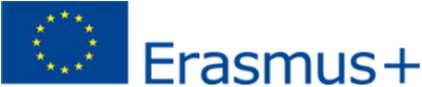 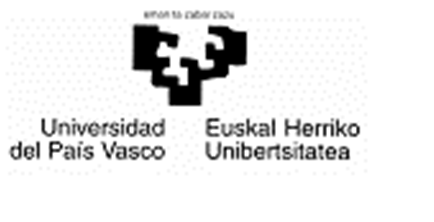 IkaslePraktikak 2021 - 2022During the MobilityTable A2 - Exceptional Changes to the Traineeship Programme at the Receiving Organisation/Enterprise(to be approved by e-mail or signature by the student, the responsible person in the Sending Institution and the responsible person in the Receiving Organisation/Enterprise)Planned period of the mobility: from [day/month/year] …………….	till [day/month/year] …………….Table A2 - Exceptional Changes to the Traineeship Programme at the Receiving Organisation/Enterprise(to be approved by e-mail or signature by the student, the responsible person in the Sending Institution and the responsible person in the Receiving Organisation/Enterprise)Planned period of the mobility: from [day/month/year] …………….	till [day/month/year] …………….Traineeship title: …Number of working hours per week: …Detailed programme of the traineeship period:Detailed programme of the traineeship period:Knowledge, skills and competences to be acquired by the end of the traineeship (expected Learning Outcomes):Knowledge, skills and competences to be acquired by the end of the traineeship (expected Learning Outcomes):Monitoring plan:Monitoring plan:Evaluation plan:Evaluation plan: